PielikumsValmieras novada pašvaldībasdomes 28.04.2022. lēmumamNr.309 (protokols Nr.9.57§)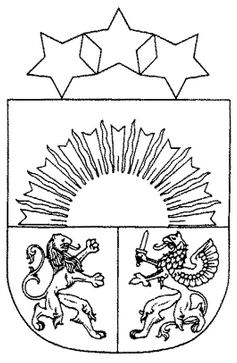 Latvijas RepublikaValmieras NOVADA pašvaldībaNodokļu maksātāja reģistrācijas kods 90000043403, Lāčplēša iela 2, Valmiera, Valmieras novads, LV-4201Tālrunis 64207120, e-pasts: pasts@valmierasnovads.lv, www.valmierasnovads.lvKonkursa “Koka skulptūru izzāģēšanas konkurss 25. Gaujas plostnieku svētku ietvaros” NOLIKUMSVispārīgā informācija2022.gada 21.maijā Valmieras novada pašvaldības Strenču apvienības pārvalde (turpmāk saukta – Organizators) organizē konkursu “Koka skulptūru izzāģēšanas konkurss 25.Gaujas plostnieku svētku ietvaros” (turpmāk – Konkurss). Konkursa mērķis ir pilnveidot Strenču Gaujas dabas parka esošo koka skulptūru parka daudzveidību, kas veidotas par godu plostniekiem, piedāvājot parku apmeklēt iedzīvotājiem un pilsētas viesiem, izmantojot to kā atpūtas vietu.Konkursa laikā tēlnieki un amatnieki (turpmāk - mākslinieki), Gaujas parkā veidos lielizmēra koka skulptūras par tēmu “Dzīvā daba”. Parka apmeklētājiem būs iespēja bez maksas vērot skulptūru veidošanas procesu. Konkursam noslēdzoties, skulptūras tiks uzstādītas Strenču Gaujas dabas parka teritorijā, kļūstot par ilglaicīgiem vides objektiem, kas būs apskatāmi bez maksas visiem Strenču Gaujas dabas parka apmeklētājiem. Dalībnieku pieteikšanās dalībai konkursā jāapliecina līdz 2022.gada 13.maijam sūtot pieteikumu (Pielikums) uz strencuapvieniba@valmierasnovads.lv.Paziņojums par Konkursu un Nolikums tiek publicēts tīmekļa vietnē www.valmierasnovads.lv. Nolikums nosaka Konkursa norises kārtību un tā rezultātā izgatavoto autordarbu iegādi eksponēšanai publiskajā telpā.Konkursa norise, nodrošinājums, darbu vērtēšanaMākslinieki patstāvīgi veido individuālo skulptūru vai skulpturālu grupu no viena koka bluķa. Mākslinieki darbā  izmanto savus darba instrumentus. Organizators nodrošina kokmateriālu (garumā no 1 m līdz 2,5 m un diametrā no 0,5 m līdz 1 m), degvielu un eļļu motorzāģim, elektrības pieslēgumu (220V), zāģētāju ēdināšanu. Vērtēšanu veic konkursa komisija, konkursa dalībnieki un skatītāji. Vērtēšanas procesā katrs vērtētājs, ņemot vērā vērtēšanas kritērijus, savā vērtēšanas lapā piešķir I., II., III. vietu savām izvēlētājam skulptūrām. Koka skulptūras kopvērtējumu veido:konkursa komisijas 4 cilvēku sastāvā vērtējuma kopsumma,Konkursa dalībnieku iekšējā vērtējuma kopsumma (savu skulptūru nevērtē),Skatītāju vērtējuma kopsumma.Vērtējums tiek apkopots kopsavilkuma tabulā un pievienota komisijas protokolam.Vērtējot tiek ņemti vērā šādi kritēriji: Konkursa noslēgumā tiek noteikti pirmo trīs vietu ieguvēji, kuri ieguvuši augstāko punktu skaitu pēc konkursa kopvērtējuma rezultātiem, kuriem tiek piešķirta naudas balva:Pirmās vietas ieguvējam:	 300 EUR;Otrās vietas ieguvējam:	 200 EUR;Trešās vietas ieguvējam:	 100 EUR.Ja konkursā piedalās 10 vai vairāk konkursa dalībnieku, tiek noteikta skatītāju balva pēc augstākā skatītāju balsojuma kopvērtējuma, kuram noteikta  naudas balva 100 EUR apmērā. Pēc skulptūru sekmīgas pabeigšanas tās kļūst par Organizatora īpašumu. Konkursa pārējo skulptūru autoriem, kas nav nosaukti šī Nolikuma 2.7.punktā, tiks apmaksāta naudas balva 50 EUR apmērā par vienu darbu.Naudas balvas tiks izmaksātas viena mēneša laikā ar pārskaitījumu uz dalībnieka norādīto bankas konta numuru. No  naudas balvas summas tiek aprēķināti un ieturēti normatīvajos aktos paredzētie nodokļi.Māksliniekiem tiek izsniegts ēdināšanas talons 15 EUR vērtībā.Darba apstākļi, izmitināšana, drošība:Koka skulptūru veidošana notiek brīvā dabā Strenču pilsētas brīvdabas estrādes teritorijā no plkst. 8.00 līdz plkst. 17.00.Māksliniekiem pašiem jānodrošina:darba rīki, kas nepieciešami konkursa darba realizācijai;darba apģērbs un individuālie aizsardzības līdzekļi (cimdi, respiratori, aizsargbrilles, austiņas).Pirms skulptūru veidošanas uzsākšanas Māksliniekiem notiks instruktāža par darba drošību. Katrs konkursa dalībnieks ir atbildīgs pats par savu drošību, savas skulptūras un pārējo dalībnieku drošību. Konkursa norises vieta skulptūru veidošanas procesā tiks nožogota un piekļuve tai ierobežota.AutortiesībasKonkursa ietvaros radītās koka skulptūras kļūst par Organizatora īpašumu. Organizatora samaksātā atlīdzība par Konkursa ietvaros izgatavoto autordarbu ietver īpašuma tiesības uz darbu, neierobežotas tiesības darba eksponēšanai, tajā skaitā brīvi izmantot darba fotogrāfijas, video un bez ierobežojuma izvietot tos plašsaziņas līdzekļos. Dalībnieks bez atlīdzības nodod Organizatoram visas savas mantiskās autortiesības uz izstrādāto darbu un tā izmantošanu, kas Organizatoram var pāriet atbilstoši Autortiesību likumam.Skulptūru autori patur tiesības izmantot darbu fotogrāfijas un darbu video savai mākslinieciskajai reprezentācijai.Pielikumā: Pieteikuma veidlapa uz 1 lappuses.Domes priekšsēdētājs	Jānis BaiksNr.p.k.Skiču vērtēšanas kritērijiKritērija maksimālā skaitliskā vērtība1.Tēmas atspoguļojums102.Radošums103.Tehniskais risinājums, sarežģītība10Maksimālais punktu skaits kopā:30